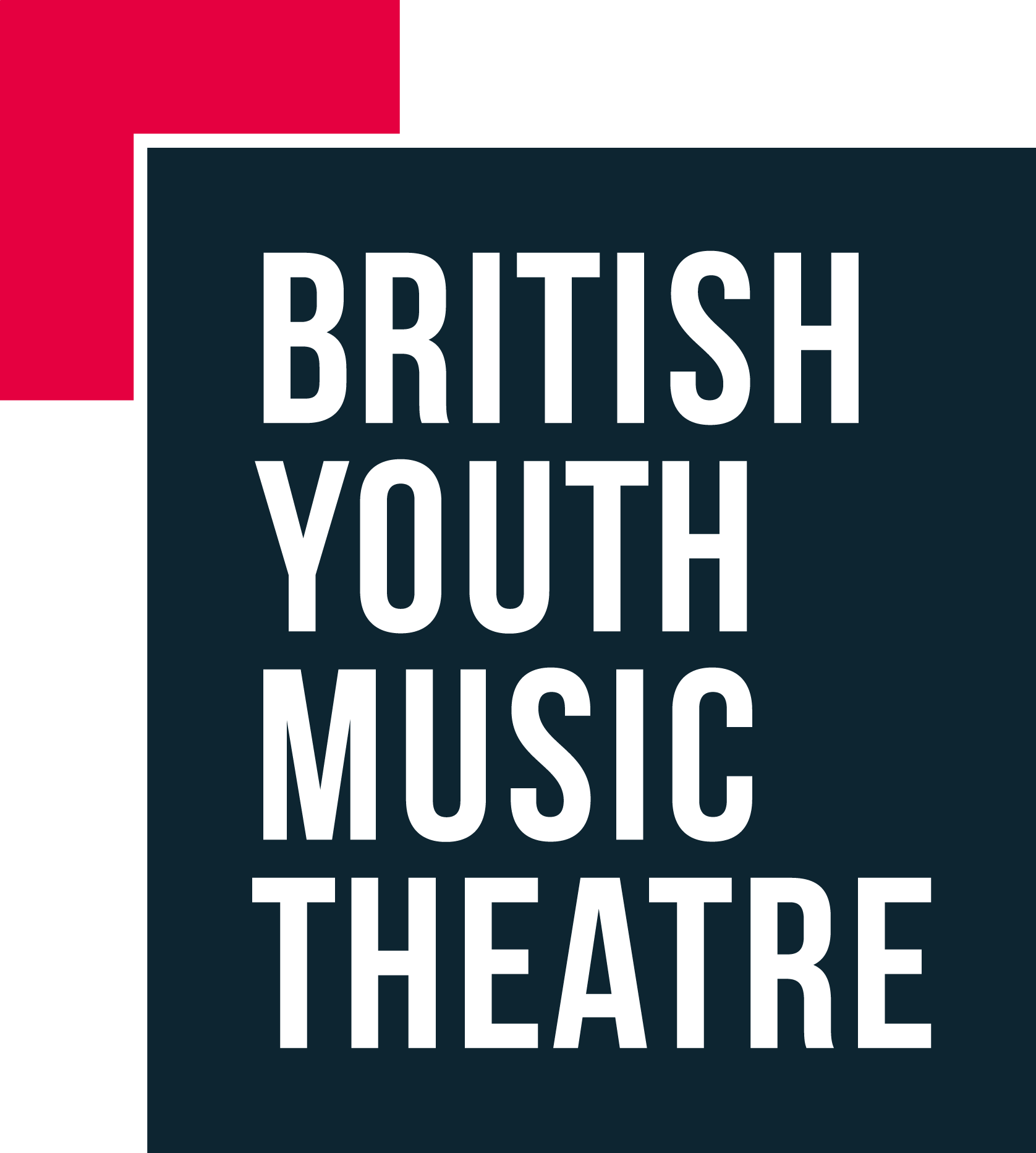 What is your age?
16-24  25-29 30-34 35-39 40-44  45-49 50-54 55-59 60+ How would you describe your gender?

Prefer not to say  How would you describe your sexual orientation?

Prefer not to say  How would you describe your ethnicity?
Asian - Bangladeshi  Asian – Indian Asian – Pakistani Asian – Chinese Any other Asian background  Please specify: Black - Caribbean Black - African Any other Black background Mixed - White and Black Caribbean Mixed - White and Black African Mixed - White and Asian Any other mixed background   Please specify: White – English White - Irish White – Scottish White - Welsh Any other White background   Please specify: Any other ethnic background   Please specify: Prefer not to say Do you consider yourself to have a disability?The Equality Act 2010 defines a disabled person as someone who has a physical or mental impairment which has a substantial and long-term adverse effect on their ability to carry out normal day-to-day activities.Yes       				No  				Prefer not to say Please indicate where you heard about this post:BYMT website Online publication/job board  Please specify: Social media Other  Please specify: BYMT is committed to providing equality of opportunity, irrespective or race, colour, ethnic or national origins, gender, marital status, sexual orientation, age, disability, religious beliefs, political beliefs, economic status or class. In order to help us ensure our policy is being carried out it would help if you would complete the following details so that we can monitor applications.  This form is confidential and will be kept separately from your application and will not been seen by those responsible for shortlisting or interviewing applicants. You can decline to fill this form in, with no consequences to your application.Thank you for your assistance. 